J E D Á L N Y   L Í S T O K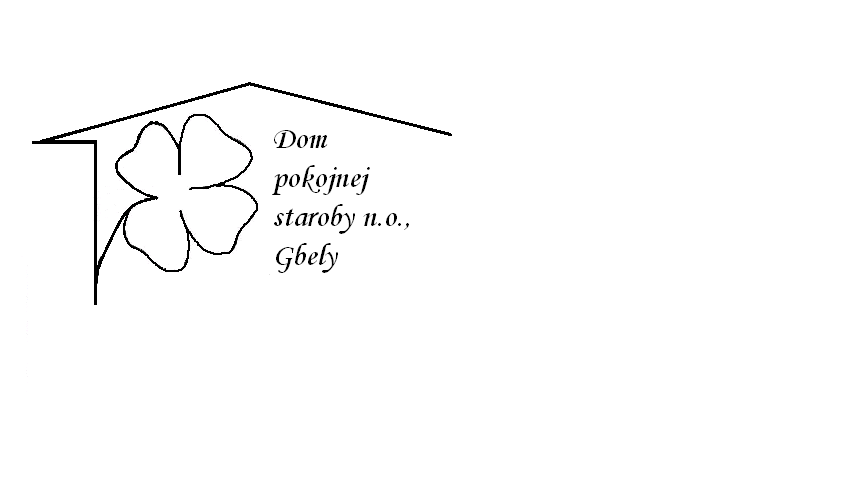 Od 25.4.2022     do 29.4.2022Pondelok   25.4.:   polievka – Zemiaková kyslá 1,7                                Bravčové na rošte ,tarhoňa ,1,3Utorok        26.4.:   polievka –Paradajková s hviezdičkami ,1,3    Kurací rezeň v cestíčku ,varené zemiaky, 1,3,7 Streda         27.4.:   polievka – Hovädzia s drobkami 1,3                                Bravčové výpeky ,cesnaková omáčka, knedľa 1,3,7Štvrtok         28.4.:   polievka – Slepačia s niťovkami ,1,3     Pečené kuracie stehno, dusená ryža ,kompót,   Piatok           29.4.:   polievka –Šošovicová , 1                                 Závin kakaový -makový ,1,3,7Kolektív zamestnancov Domu pokojnej staroby n. o., Gbely Vám praje ,,Dobrú chuť!“.Obedy sa prihlasujú do 13. hod.Zmena jedál vyhradená.Alergény:1-obilniny, 2-kôrovce, 3-vajcia, 4-ryby, 5-arašidy, 6-sojové zrná, 7-mlieko, 8-orechy, 9-zeler, 10- horčica, 11-sezamové semená, 12-kysličník siričitý a siričitany